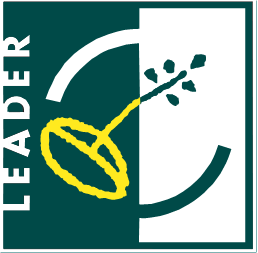 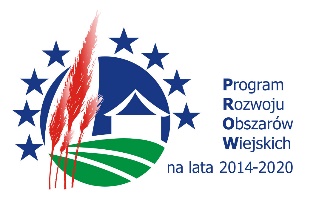 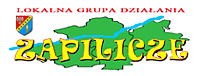 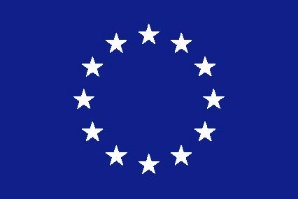 Informacja o sposobie wykorzystania środków finansowych na wsparcie funkcjonowania LGD w ramachInformacja o sposobie wykorzystania środków finansowych na wsparcie funkcjonowania LGD w ramachInformacja o sposobie wykorzystania środków finansowych na wsparcie funkcjonowania LGD w ramachInformacja o sposobie wykorzystania środków finansowych na wsparcie funkcjonowania LGD w ramachpoddziałania 19.4 "Wsparcie na rzecz kosztów bieżących i aktywizacji" objętego PROW na lata 2014-2020poddziałania 19.4 "Wsparcie na rzecz kosztów bieżących i aktywizacji" objętego PROW na lata 2014-2020poddziałania 19.4 "Wsparcie na rzecz kosztów bieżących i aktywizacji" objętego PROW na lata 2014-2020poddziałania 19.4 "Wsparcie na rzecz kosztów bieżących i aktywizacji" objętego PROW na lata 2014-2020LPNazwa operacjiZakres rzeczowyKoszty kwalifikowalneLPNazwa operacjiZakres rzeczowy20181Koszty bieżąceWynagrodzenia pracowników i pochodne od wynagrodzeń170.814,581Koszty bieżąceProwadzenie i utrzymanie biura21.810,30Suma: Koszty bieżąceSuma: Koszty bieżąceSuma: Koszty bieżące192 624,88 zł2AktywizacjaOrganizacja spotkań informacyjno -konsultacyjnych420,35 zł2AktywizacjaPromocja obszaru LGD0,00 zł2AktywizacjaDoskonalenie pracowników12 220,00 złSuma: AktywizacjaSuma: AktywizacjaSuma: Aktywizacja12 640,35 złRAZEM ROK 2018RAZEM ROK 2018RAZEM ROK 2018205 265,23 zł